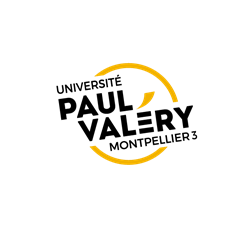 Lpro MASSESMétiers de l’animation sociale, socio-éducative et socioculturelle, Pcs Coord. de projets culturels et de développement social
Calendrier prévisionnel de l'alternance 2022-2023Lpro MASSESMétiers de l’animation sociale, socio-éducative et socioculturelle, Pcs Coord. de projets culturels et de développement social
Calendrier prévisionnel de l'alternance 2022-2023Lpro MASSESMétiers de l’animation sociale, socio-éducative et socioculturelle, Pcs Coord. de projets culturels et de développement social
Calendrier prévisionnel de l'alternance 2022-2023Lpro MASSESMétiers de l’animation sociale, socio-éducative et socioculturelle, Pcs Coord. de projets culturels et de développement social
Calendrier prévisionnel de l'alternance 2022-2023Lpro MASSESMétiers de l’animation sociale, socio-éducative et socioculturelle, Pcs Coord. de projets culturels et de développement social
Calendrier prévisionnel de l'alternance 2022-2023Lpro MASSESMétiers de l’animation sociale, socio-éducative et socioculturelle, Pcs Coord. de projets culturels et de développement social
Calendrier prévisionnel de l'alternance 2022-2023Lpro MASSESMétiers de l’animation sociale, socio-éducative et socioculturelle, Pcs Coord. de projets culturels et de développement social
Calendrier prévisionnel de l'alternance 2022-2023Lpro MASSESMétiers de l’animation sociale, socio-éducative et socioculturelle, Pcs Coord. de projets culturels et de développement social
Calendrier prévisionnel de l'alternance 2022-2023Lpro MASSESMétiers de l’animation sociale, socio-éducative et socioculturelle, Pcs Coord. de projets culturels et de développement social
Calendrier prévisionnel de l'alternance 2022-2023Lpro MASSESMétiers de l’animation sociale, socio-éducative et socioculturelle, Pcs Coord. de projets culturels et de développement social
Calendrier prévisionnel de l'alternance 2022-2023Lpro MASSESMétiers de l’animation sociale, socio-éducative et socioculturelle, Pcs Coord. de projets culturels et de développement social
Calendrier prévisionnel de l'alternance 2022-2023Lpro MASSESMétiers de l’animation sociale, socio-éducative et socioculturelle, Pcs Coord. de projets culturels et de développement social
Calendrier prévisionnel de l'alternance 2022-2023Lpro MASSESMétiers de l’animation sociale, socio-éducative et socioculturelle, Pcs Coord. de projets culturels et de développement social
Calendrier prévisionnel de l'alternance 2022-2023Lpro MASSESMétiers de l’animation sociale, socio-éducative et socioculturelle, Pcs Coord. de projets culturels et de développement social
Calendrier prévisionnel de l'alternance 2022-2023Lpro MASSESMétiers de l’animation sociale, socio-éducative et socioculturelle, Pcs Coord. de projets culturels et de développement social
Calendrier prévisionnel de l'alternance 2022-2023Lpro MASSESMétiers de l’animation sociale, socio-éducative et socioculturelle, Pcs Coord. de projets culturels et de développement social
Calendrier prévisionnel de l'alternance 2022-2023Lpro MASSESMétiers de l’animation sociale, socio-éducative et socioculturelle, Pcs Coord. de projets culturels et de développement social
Calendrier prévisionnel de l'alternance 2022-2023Lpro MASSESMétiers de l’animation sociale, socio-éducative et socioculturelle, Pcs Coord. de projets culturels et de développement social
Calendrier prévisionnel de l'alternance 2022-2023Lpro MASSESMétiers de l’animation sociale, socio-éducative et socioculturelle, Pcs Coord. de projets culturels et de développement social
Calendrier prévisionnel de l'alternance 2022-2023Lpro MASSESMétiers de l’animation sociale, socio-éducative et socioculturelle, Pcs Coord. de projets culturels et de développement social
Calendrier prévisionnel de l'alternance 2022-2023Lpro MASSESMétiers de l’animation sociale, socio-éducative et socioculturelle, Pcs Coord. de projets culturels et de développement social
Calendrier prévisionnel de l'alternance 2022-2023Lpro MASSESMétiers de l’animation sociale, socio-éducative et socioculturelle, Pcs Coord. de projets culturels et de développement social
Calendrier prévisionnel de l'alternance 2022-2023Lpro MASSESMétiers de l’animation sociale, socio-éducative et socioculturelle, Pcs Coord. de projets culturels et de développement social
Calendrier prévisionnel de l'alternance 2022-2023Lpro MASSESMétiers de l’animation sociale, socio-éducative et socioculturelle, Pcs Coord. de projets culturels et de développement social
Calendrier prévisionnel de l'alternance 2022-2023Lpro MASSESMétiers de l’animation sociale, socio-éducative et socioculturelle, Pcs Coord. de projets culturels et de développement social
Calendrier prévisionnel de l'alternance 2022-2023Lpro MASSESMétiers de l’animation sociale, socio-éducative et socioculturelle, Pcs Coord. de projets culturels et de développement social
Calendrier prévisionnel de l'alternance 2022-2023Lpro MASSESMétiers de l’animation sociale, socio-éducative et socioculturelle, Pcs Coord. de projets culturels et de développement social
Calendrier prévisionnel de l'alternance 2022-2023Lpro MASSESMétiers de l’animation sociale, socio-éducative et socioculturelle, Pcs Coord. de projets culturels et de développement social
Calendrier prévisionnel de l'alternance 2022-2023Lpro MASSESMétiers de l’animation sociale, socio-éducative et socioculturelle, Pcs Coord. de projets culturels et de développement social
Calendrier prévisionnel de l'alternance 2022-2023Lpro MASSESMétiers de l’animation sociale, socio-éducative et socioculturelle, Pcs Coord. de projets culturels et de développement social
Calendrier prévisionnel de l'alternance 2022-2023Lpro MASSESMétiers de l’animation sociale, socio-éducative et socioculturelle, Pcs Coord. de projets culturels et de développement social
Calendrier prévisionnel de l'alternance 2022-2023Lpro MASSESMétiers de l’animation sociale, socio-éducative et socioculturelle, Pcs Coord. de projets culturels et de développement social
Calendrier prévisionnel de l'alternance 2022-2023Lpro MASSESMétiers de l’animation sociale, socio-éducative et socioculturelle, Pcs Coord. de projets culturels et de développement social
Calendrier prévisionnel de l'alternance 2022-2023Lpro MASSESMétiers de l’animation sociale, socio-éducative et socioculturelle, Pcs Coord. de projets culturels et de développement social
Calendrier prévisionnel de l'alternance 2022-2023Lpro MASSESMétiers de l’animation sociale, socio-éducative et socioculturelle, Pcs Coord. de projets culturels et de développement social
Calendrier prévisionnel de l'alternance 2022-2023Lpro MASSESMétiers de l’animation sociale, socio-éducative et socioculturelle, Pcs Coord. de projets culturels et de développement social
Calendrier prévisionnel de l'alternance 2022-2023Lpro MASSESMétiers de l’animation sociale, socio-éducative et socioculturelle, Pcs Coord. de projets culturels et de développement social
Calendrier prévisionnel de l'alternance 2022-2023Lpro MASSESMétiers de l’animation sociale, socio-éducative et socioculturelle, Pcs Coord. de projets culturels et de développement social
Calendrier prévisionnel de l'alternance 2022-2023Lpro MASSESMétiers de l’animation sociale, socio-éducative et socioculturelle, Pcs Coord. de projets culturels et de développement social
Calendrier prévisionnel de l'alternance 2022-2023Lpro MASSESMétiers de l’animation sociale, socio-éducative et socioculturelle, Pcs Coord. de projets culturels et de développement social
Calendrier prévisionnel de l'alternance 2022-2023Lpro MASSESMétiers de l’animation sociale, socio-éducative et socioculturelle, Pcs Coord. de projets culturels et de développement social
Calendrier prévisionnel de l'alternance 2022-2023Lpro MASSESMétiers de l’animation sociale, socio-éducative et socioculturelle, Pcs Coord. de projets culturels et de développement social
Calendrier prévisionnel de l'alternance 2022-2023Lpro MASSESMétiers de l’animation sociale, socio-éducative et socioculturelle, Pcs Coord. de projets culturels et de développement social
Calendrier prévisionnel de l'alternance 2022-2023Lpro MASSESMétiers de l’animation sociale, socio-éducative et socioculturelle, Pcs Coord. de projets culturels et de développement social
Calendrier prévisionnel de l'alternance 2022-2023Lpro MASSESMétiers de l’animation sociale, socio-éducative et socioculturelle, Pcs Coord. de projets culturels et de développement social
Calendrier prévisionnel de l'alternance 2022-2023Lpro MASSESMétiers de l’animation sociale, socio-éducative et socioculturelle, Pcs Coord. de projets culturels et de développement social
Calendrier prévisionnel de l'alternance 2022-2023Lpro MASSESMétiers de l’animation sociale, socio-éducative et socioculturelle, Pcs Coord. de projets culturels et de développement social
Calendrier prévisionnel de l'alternance 2022-2023Lpro MASSESMétiers de l’animation sociale, socio-éducative et socioculturelle, Pcs Coord. de projets culturels et de développement social
Calendrier prévisionnel de l'alternance 2022-2023Lpro MASSESMétiers de l’animation sociale, socio-éducative et socioculturelle, Pcs Coord. de projets culturels et de développement social
Calendrier prévisionnel de l'alternance 2022-2023Lpro MASSESMétiers de l’animation sociale, socio-éducative et socioculturelle, Pcs Coord. de projets culturels et de développement social
Calendrier prévisionnel de l'alternance 2022-2023Lpro MASSESMétiers de l’animation sociale, socio-éducative et socioculturelle, Pcs Coord. de projets culturels et de développement social
Calendrier prévisionnel de l'alternance 2022-2023Lpro MASSESMétiers de l’animation sociale, socio-éducative et socioculturelle, Pcs Coord. de projets culturels et de développement social
Calendrier prévisionnel de l'alternance 2022-2023Lpro MASSESMétiers de l’animation sociale, socio-éducative et socioculturelle, Pcs Coord. de projets culturels et de développement social
Calendrier prévisionnel de l'alternance 2022-2023Lpro MASSESMétiers de l’animation sociale, socio-éducative et socioculturelle, Pcs Coord. de projets culturels et de développement social
Calendrier prévisionnel de l'alternance 2022-2023Lpro MASSESMétiers de l’animation sociale, socio-éducative et socioculturelle, Pcs Coord. de projets culturels et de développement social
Calendrier prévisionnel de l'alternance 2022-2023Lpro MASSESMétiers de l’animation sociale, socio-éducative et socioculturelle, Pcs Coord. de projets culturels et de développement social
Calendrier prévisionnel de l'alternance 2022-2023Lpro MASSESMétiers de l’animation sociale, socio-éducative et socioculturelle, Pcs Coord. de projets culturels et de développement social
Calendrier prévisionnel de l'alternance 2022-2023Lpro MASSESMétiers de l’animation sociale, socio-éducative et socioculturelle, Pcs Coord. de projets culturels et de développement social
Calendrier prévisionnel de l'alternance 2022-2023Lpro MASSESMétiers de l’animation sociale, socio-éducative et socioculturelle, Pcs Coord. de projets culturels et de développement social
Calendrier prévisionnel de l'alternance 2022-2023Lpro MASSESMétiers de l’animation sociale, socio-éducative et socioculturelle, Pcs Coord. de projets culturels et de développement social
Calendrier prévisionnel de l'alternance 2022-2023Lpro MASSESMétiers de l’animation sociale, socio-éducative et socioculturelle, Pcs Coord. de projets culturels et de développement social
Calendrier prévisionnel de l'alternance 2022-2023Lpro MASSESMétiers de l’animation sociale, socio-éducative et socioculturelle, Pcs Coord. de projets culturels et de développement social
Calendrier prévisionnel de l'alternance 2022-2023Lpro MASSESMétiers de l’animation sociale, socio-éducative et socioculturelle, Pcs Coord. de projets culturels et de développement social
Calendrier prévisionnel de l'alternance 2022-2023Lpro MASSESMétiers de l’animation sociale, socio-éducative et socioculturelle, Pcs Coord. de projets culturels et de développement social
Calendrier prévisionnel de l'alternance 2022-2023Lpro MASSESMétiers de l’animation sociale, socio-éducative et socioculturelle, Pcs Coord. de projets culturels et de développement social
Calendrier prévisionnel de l'alternance 2022-2023Lpro MASSESMétiers de l’animation sociale, socio-éducative et socioculturelle, Pcs Coord. de projets culturels et de développement social
Calendrier prévisionnel de l'alternance 2022-2023Lpro MASSESMétiers de l’animation sociale, socio-éducative et socioculturelle, Pcs Coord. de projets culturels et de développement social
Calendrier prévisionnel de l'alternance 2022-2023Lpro MASSESMétiers de l’animation sociale, socio-éducative et socioculturelle, Pcs Coord. de projets culturels et de développement social
Calendrier prévisionnel de l'alternance 2022-2023Lpro MASSESMétiers de l’animation sociale, socio-éducative et socioculturelle, Pcs Coord. de projets culturels et de développement social
Calendrier prévisionnel de l'alternance 2022-2023Lpro MASSESMétiers de l’animation sociale, socio-éducative et socioculturelle, Pcs Coord. de projets culturels et de développement social
Calendrier prévisionnel de l'alternance 2022-2023Lpro MASSESMétiers de l’animation sociale, socio-éducative et socioculturelle, Pcs Coord. de projets culturels et de développement social
Calendrier prévisionnel de l'alternance 2022-2023Lpro MASSESMétiers de l’animation sociale, socio-éducative et socioculturelle, Pcs Coord. de projets culturels et de développement social
Calendrier prévisionnel de l'alternance 2022-2023Lpro MASSESMétiers de l’animation sociale, socio-éducative et socioculturelle, Pcs Coord. de projets culturels et de développement social
Calendrier prévisionnel de l'alternance 2022-2023Lpro MASSESMétiers de l’animation sociale, socio-éducative et socioculturelle, Pcs Coord. de projets culturels et de développement social
Calendrier prévisionnel de l'alternance 2022-2023Lpro MASSESMétiers de l’animation sociale, socio-éducative et socioculturelle, Pcs Coord. de projets culturels et de développement social
Calendrier prévisionnel de l'alternance 2022-2023Lpro MASSESMétiers de l’animation sociale, socio-éducative et socioculturelle, Pcs Coord. de projets culturels et de développement social
Calendrier prévisionnel de l'alternance 2022-2023Lpro MASSESMétiers de l’animation sociale, socio-éducative et socioculturelle, Pcs Coord. de projets culturels et de développement social
Calendrier prévisionnel de l'alternance 2022-2023Lpro MASSESMétiers de l’animation sociale, socio-éducative et socioculturelle, Pcs Coord. de projets culturels et de développement social
Calendrier prévisionnel de l'alternance 2022-2023Lpro MASSESMétiers de l’animation sociale, socio-éducative et socioculturelle, Pcs Coord. de projets culturels et de développement social
Calendrier prévisionnel de l'alternance 2022-2023Lpro MASSESMétiers de l’animation sociale, socio-éducative et socioculturelle, Pcs Coord. de projets culturels et de développement social
Calendrier prévisionnel de l'alternance 2022-2023Lpro MASSESMétiers de l’animation sociale, socio-éducative et socioculturelle, Pcs Coord. de projets culturels et de développement social
Calendrier prévisionnel de l'alternance 2022-2023Lpro MASSESMétiers de l’animation sociale, socio-éducative et socioculturelle, Pcs Coord. de projets culturels et de développement social
Calendrier prévisionnel de l'alternance 2022-2023Lpro MASSESMétiers de l’animation sociale, socio-éducative et socioculturelle, Pcs Coord. de projets culturels et de développement social
Calendrier prévisionnel de l'alternance 2022-2023Lpro MASSESMétiers de l’animation sociale, socio-éducative et socioculturelle, Pcs Coord. de projets culturels et de développement social
Calendrier prévisionnel de l'alternance 2022-2023Lpro MASSESMétiers de l’animation sociale, socio-éducative et socioculturelle, Pcs Coord. de projets culturels et de développement social
Calendrier prévisionnel de l'alternance 2022-2023Lpro MASSESMétiers de l’animation sociale, socio-éducative et socioculturelle, Pcs Coord. de projets culturels et de développement social
Calendrier prévisionnel de l'alternance 2022-2023Lpro MASSESMétiers de l’animation sociale, socio-éducative et socioculturelle, Pcs Coord. de projets culturels et de développement social
Calendrier prévisionnel de l'alternance 2022-2023Lpro MASSESMétiers de l’animation sociale, socio-éducative et socioculturelle, Pcs Coord. de projets culturels et de développement social
Calendrier prévisionnel de l'alternance 2022-2023Lpro MASSESMétiers de l’animation sociale, socio-éducative et socioculturelle, Pcs Coord. de projets culturels et de développement social
Calendrier prévisionnel de l'alternance 2022-2023Lpro MASSESMétiers de l’animation sociale, socio-éducative et socioculturelle, Pcs Coord. de projets culturels et de développement social
Calendrier prévisionnel de l'alternance 2022-2023Lpro MASSESMétiers de l’animation sociale, socio-éducative et socioculturelle, Pcs Coord. de projets culturels et de développement social
Calendrier prévisionnel de l'alternance 2022-2023Lpro MASSESMétiers de l’animation sociale, socio-éducative et socioculturelle, Pcs Coord. de projets culturels et de développement social
Calendrier prévisionnel de l'alternance 2022-2023Lpro MASSESMétiers de l’animation sociale, socio-éducative et socioculturelle, Pcs Coord. de projets culturels et de développement social
Calendrier prévisionnel de l'alternance 2022-2023Lpro MASSESMétiers de l’animation sociale, socio-éducative et socioculturelle, Pcs Coord. de projets culturels et de développement social
Calendrier prévisionnel de l'alternance 2022-2023Lpro MASSESMétiers de l’animation sociale, socio-éducative et socioculturelle, Pcs Coord. de projets culturels et de développement social
Calendrier prévisionnel de l'alternance 2022-2023Lpro MASSESMétiers de l’animation sociale, socio-éducative et socioculturelle, Pcs Coord. de projets culturels et de développement social
Calendrier prévisionnel de l'alternance 2022-2023Lpro MASSESMétiers de l’animation sociale, socio-éducative et socioculturelle, Pcs Coord. de projets culturels et de développement social
Calendrier prévisionnel de l'alternance 2022-2023Lpro MASSESMétiers de l’animation sociale, socio-éducative et socioculturelle, Pcs Coord. de projets culturels et de développement social
Calendrier prévisionnel de l'alternance 2022-2023Lpro MASSESMétiers de l’animation sociale, socio-éducative et socioculturelle, Pcs Coord. de projets culturels et de développement social
Calendrier prévisionnel de l'alternance 2022-2023Lpro MASSESMétiers de l’animation sociale, socio-éducative et socioculturelle, Pcs Coord. de projets culturels et de développement social
Calendrier prévisionnel de l'alternance 2022-2023Lpro MASSESMétiers de l’animation sociale, socio-éducative et socioculturelle, Pcs Coord. de projets culturels et de développement social
Calendrier prévisionnel de l'alternance 2022-2023Lpro MASSESMétiers de l’animation sociale, socio-éducative et socioculturelle, Pcs Coord. de projets culturels et de développement social
Calendrier prévisionnel de l'alternance 2022-2023Lpro MASSESMétiers de l’animation sociale, socio-éducative et socioculturelle, Pcs Coord. de projets culturels et de développement social
Calendrier prévisionnel de l'alternance 2022-2023Lpro MASSESMétiers de l’animation sociale, socio-éducative et socioculturelle, Pcs Coord. de projets culturels et de développement social
Calendrier prévisionnel de l'alternance 2022-2023Lpro MASSESMétiers de l’animation sociale, socio-éducative et socioculturelle, Pcs Coord. de projets culturels et de développement social
Calendrier prévisionnel de l'alternance 2022-2023Lpro MASSESMétiers de l’animation sociale, socio-éducative et socioculturelle, Pcs Coord. de projets culturels et de développement social
Calendrier prévisionnel de l'alternance 2022-2023Lpro MASSESMétiers de l’animation sociale, socio-éducative et socioculturelle, Pcs Coord. de projets culturels et de développement social
Calendrier prévisionnel de l'alternance 2022-2023Lpro MASSESMétiers de l’animation sociale, socio-éducative et socioculturelle, Pcs Coord. de projets culturels et de développement social
Calendrier prévisionnel de l'alternance 2022-2023Lpro MASSESMétiers de l’animation sociale, socio-éducative et socioculturelle, Pcs Coord. de projets culturels et de développement social
Calendrier prévisionnel de l'alternance 2022-2023Lpro MASSESMétiers de l’animation sociale, socio-éducative et socioculturelle, Pcs Coord. de projets culturels et de développement social
Calendrier prévisionnel de l'alternance 2022-2023Lpro MASSESMétiers de l’animation sociale, socio-éducative et socioculturelle, Pcs Coord. de projets culturels et de développement social
Calendrier prévisionnel de l'alternance 2022-2023Lpro MASSESMétiers de l’animation sociale, socio-éducative et socioculturelle, Pcs Coord. de projets culturels et de développement social
Calendrier prévisionnel de l'alternance 2022-2023Lpro MASSESMétiers de l’animation sociale, socio-éducative et socioculturelle, Pcs Coord. de projets culturels et de développement social
Calendrier prévisionnel de l'alternance 2022-2023Lpro MASSESMétiers de l’animation sociale, socio-éducative et socioculturelle, Pcs Coord. de projets culturels et de développement social
Calendrier prévisionnel de l'alternance 2022-2023Lpro MASSESMétiers de l’animation sociale, socio-éducative et socioculturelle, Pcs Coord. de projets culturels et de développement social
Calendrier prévisionnel de l'alternance 2022-2023Lpro MASSESMétiers de l’animation sociale, socio-éducative et socioculturelle, Pcs Coord. de projets culturels et de développement social
Calendrier prévisionnel de l'alternance 2022-2023Lpro MASSESMétiers de l’animation sociale, socio-éducative et socioculturelle, Pcs Coord. de projets culturels et de développement social
Calendrier prévisionnel de l'alternance 2022-2023Lpro MASSESMétiers de l’animation sociale, socio-éducative et socioculturelle, Pcs Coord. de projets culturels et de développement social
Calendrier prévisionnel de l'alternance 2022-2023Lpro MASSESMétiers de l’animation sociale, socio-éducative et socioculturelle, Pcs Coord. de projets culturels et de développement social
Calendrier prévisionnel de l'alternance 2022-2023Lpro MASSESMétiers de l’animation sociale, socio-éducative et socioculturelle, Pcs Coord. de projets culturels et de développement social
Calendrier prévisionnel de l'alternance 2022-2023Lpro MASSESMétiers de l’animation sociale, socio-éducative et socioculturelle, Pcs Coord. de projets culturels et de développement social
Calendrier prévisionnel de l'alternance 2022-2023Lpro MASSESMétiers de l’animation sociale, socio-éducative et socioculturelle, Pcs Coord. de projets culturels et de développement social
Calendrier prévisionnel de l'alternance 2022-2023Lpro MASSESMétiers de l’animation sociale, socio-éducative et socioculturelle, Pcs Coord. de projets culturels et de développement social
Calendrier prévisionnel de l'alternance 2022-2023Lpro MASSESMétiers de l’animation sociale, socio-éducative et socioculturelle, Pcs Coord. de projets culturels et de développement social
Calendrier prévisionnel de l'alternance 2022-2023Lpro MASSESMétiers de l’animation sociale, socio-éducative et socioculturelle, Pcs Coord. de projets culturels et de développement social
Calendrier prévisionnel de l'alternance 2022-2023Lpro MASSESMétiers de l’animation sociale, socio-éducative et socioculturelle, Pcs Coord. de projets culturels et de développement social
Calendrier prévisionnel de l'alternance 2022-2023Lpro MASSESMétiers de l’animation sociale, socio-éducative et socioculturelle, Pcs Coord. de projets culturels et de développement social
Calendrier prévisionnel de l'alternance 2022-2023Lpro MASSESMétiers de l’animation sociale, socio-éducative et socioculturelle, Pcs Coord. de projets culturels et de développement social
Calendrier prévisionnel de l'alternance 2022-2023Lpro MASSESMétiers de l’animation sociale, socio-éducative et socioculturelle, Pcs Coord. de projets culturels et de développement social
Calendrier prévisionnel de l'alternance 2022-2023Lpro MASSESMétiers de l’animation sociale, socio-éducative et socioculturelle, Pcs Coord. de projets culturels et de développement social
Calendrier prévisionnel de l'alternance 2022-2023Lpro MASSESMétiers de l’animation sociale, socio-éducative et socioculturelle, Pcs Coord. de projets culturels et de développement social
Calendrier prévisionnel de l'alternance 2022-2023Lpro MASSESMétiers de l’animation sociale, socio-éducative et socioculturelle, Pcs Coord. de projets culturels et de développement social
Calendrier prévisionnel de l'alternance 2022-2023Lpro MASSESMétiers de l’animation sociale, socio-éducative et socioculturelle, Pcs Coord. de projets culturels et de développement social
Calendrier prévisionnel de l'alternance 2022-2023Lpro MASSESMétiers de l’animation sociale, socio-éducative et socioculturelle, Pcs Coord. de projets culturels et de développement social
Calendrier prévisionnel de l'alternance 2022-2023Lpro MASSESMétiers de l’animation sociale, socio-éducative et socioculturelle, Pcs Coord. de projets culturels et de développement social
Calendrier prévisionnel de l'alternance 2022-2023Lpro MASSESMétiers de l’animation sociale, socio-éducative et socioculturelle, Pcs Coord. de projets culturels et de développement social
Calendrier prévisionnel de l'alternance 2022-2023Lpro MASSESMétiers de l’animation sociale, socio-éducative et socioculturelle, Pcs Coord. de projets culturels et de développement social
Calendrier prévisionnel de l'alternance 2022-2023Lpro MASSESMétiers de l’animation sociale, socio-éducative et socioculturelle, Pcs Coord. de projets culturels et de développement social
Calendrier prévisionnel de l'alternance 2022-2023Lpro MASSESMétiers de l’animation sociale, socio-éducative et socioculturelle, Pcs Coord. de projets culturels et de développement social
Calendrier prévisionnel de l'alternance 2022-2023Lpro MASSESMétiers de l’animation sociale, socio-éducative et socioculturelle, Pcs Coord. de projets culturels et de développement social
Calendrier prévisionnel de l'alternance 2022-2023Lpro MASSESMétiers de l’animation sociale, socio-éducative et socioculturelle, Pcs Coord. de projets culturels et de développement social
Calendrier prévisionnel de l'alternance 2022-2023septembre 2022septembre 2022septembre 2022septembre 2022septembre 2022septembre 2022septembre 2022septembre 2022septembre 202211octobre 2022octobre 2022octobre 2022octobre 2022octobre 2022octobre 2022octobre 2022octobre 2022octobre 202222novembre 2022novembre 2022novembre 2022novembre 2022novembre 2022novembre 2022novembre 2022novembre 2022novembre 2022novembre 2022333LMaMaMeMeJJJVSaSaDDLLMaMaMeMeJJJVVSaSaDDLLMaMaMeMeJJVVSaSaDDD1112334411221 1 223344556665667788891010111133445566677889977889910101111121213131312131314141515151617171818101011111212131313141415151616141415151616171718181919202020192020212122222223242425251717181819192020202121222223232121222223232424252526262727272627272828292929302424252526262727272828292930302828292930303131Décembre 2022Décembre 2022Décembre 2022Décembre 2022Décembre 2022Décembre 2022Décembre 2022Décembre 2022Décembre 202244janvier 2023janvier 2023janvier 2023janvier 2023janvier 2023janvier 2023janvier 2023janvier 2023janvier 202355février 2023février 2023février 2023février 2023février 2023février 2023février 2023février 2023666LMaMaMeMeJJJVSaSaDDLLMaMaMeMeJJJVVSaSaDDLLMMMeMeJJVVSaSaDDD 1 1 12 334411 1 122334455556677888910101111223344555667788667788991010111112121212131314141515151617171818991010111112121213131414151513131414151516161717181819191919202021212222222324242525161617171818191919202021212222202021212222232324242525262626262727282829292930313123232424252526262627272828292927272828303031 31 mars 2023mars 2023mars 2023mars 2023mars 2023mars 2023mars 2023mars 202377avril 2023avril 2023avril 2023avril 2023avril 2023avril 2023avril 2023avril 2023avril 202388mai 2023mai 2023mai 2023mai 2023mai 2023mai 2023999LMaMaMeMeJJJVSaSaDDLLMaMaMeMeJJJVVSaSaDDLLMaMaMeMeJJVVSaSaDDD1 1 222344551122 1 122334455667776778899910111112123344556667788998899101011111212131314141413141415151616161718181919101011111212131313141415151616151516161717181819192020212121202121222223232324252526261717181819192020202121222223232222232324242525262627272828282728282929303030312424252526262727272828292930302929303031 31 juin 2023juin 2023juin 2023juin 2023juin 20231010juillet 2023juillet 2023juillet 2023juillet 2023juillet 2023juillet 2023juillet 2023juillet 2023juillet 20231111août 2023août 2023août 2023août 2023août 2023août 2023août 2023août 2023121212LMMMeMeJJJVSaSaDDLLMaMaMeMeJJJVVSaSaDDLLMaMaMeMeJJVVSaSaDDD1112334411221 1 2233445566656677888910101111334455666778899778899101011111212131313121313141415151516171718181010111112121313131414151516161414151516161717181819192020201920202121222222232424252517171818191920202021212222232321212222232324242525262627272726272728282929293024242525262627272728282929303028282929 30 3031 31 3131septembre 2023septembre 2023septembre 2023septembre 2023septembre 2023septembre 2023septembre 2023septembre 2023septembre 20231313LMaMaMeMeJJJVSaSaDD1223345566777899101011121213131414141516161717181919202021212122232324242526262727282828293030Périodes en entreprisePériodes en entreprisePériodes en entreprisePériodes en entreprisePériodes en entreprisePériodes en entreprisePériodes en entreprisePériodes en entreprisePériodes en entreprisePériodes en entreprisePériodes en entreprisePériodes en entreprisePériodes en entreprisePériodes en entreprise      Périodes en formation universitaire (97 jours)      Périodes en formation universitaire (97 jours)      Périodes en formation universitaire (97 jours)      Périodes en formation universitaire (97 jours)      Périodes en formation universitaire (97 jours)      Périodes en formation universitaire (97 jours)      Périodes en formation universitaire (97 jours)      Périodes en formation universitaire (97 jours)      Périodes en formation universitaire (97 jours)      Périodes en formation universitaire (97 jours)      Périodes en formation universitaire (97 jours)      Périodes en formation universitaire (97 jours)      Périodes en formation universitaire (97 jours)      Périodes en formation universitaire (97 jours)      Périodes en formation universitaire (97 jours)      Périodes en formation universitaire (97 jours)      Périodes en formation universitaire (97 jours)      Périodes en formation universitaire (97 jours)      Périodes en formation universitaire (97 jours)      Périodes en formation universitaire (97 jours)      Périodes en formation universitaire (97 jours)      Périodes en formation universitaire (97 jours)      Périodes en formation universitaire (97 jours)      Périodes en formation universitaire (97 jours)      Périodes en formation universitaire (97 jours)      Périodes en formation universitaire (97 jours)      Périodes en formation universitaire (97 jours)      Périodes en formation universitaire (97 jours)      Périodes en formation universitaire (97 jours)      Périodes en formation universitaire (97 jours)      Périodes en formation universitaire (97 jours)      Périodes en formation universitaire (97 jours)      Périodes en formation universitaire (97 jours)      Périodes en formation universitaire (97 jours)      Périodes en formation universitaire (97 jours)      Périodes en formation universitaire (97 jours)      Périodes en formation universitaire (97 jours)      Périodes en formation universitaire (97 jours)      Périodes en formation universitaire (97 jours)      Périodes en formation universitaire (97 jours)      Périodes en formation universitaire (97 jours)      Périodes en formation universitaire (97 jours)      Périodes en formation universitaire (97 jours)      Périodes en formation universitaire (97 jours)      Périodes en formation universitaire (97 jours)      Périodes en formation universitaire (97 jours)      Périodes en formation universitaire (97 jours)      Périodes en formation universitaire (97 jours)      Périodes en formation universitaire (97 jours)      Périodes en formation universitaire (97 jours)      Dates possibles d’examen / soutenance de mémoire pendant les périodes de formation universitaire      Dates possibles d’examen / soutenance de mémoire pendant les périodes de formation universitaire      Dates possibles d’examen / soutenance de mémoire pendant les périodes de formation universitaire      Dates possibles d’examen / soutenance de mémoire pendant les périodes de formation universitaire      Dates possibles d’examen / soutenance de mémoire pendant les périodes de formation universitaire      Dates possibles d’examen / soutenance de mémoire pendant les périodes de formation universitaire      Dates possibles d’examen / soutenance de mémoire pendant les périodes de formation universitaire      Dates possibles d’examen / soutenance de mémoire pendant les périodes de formation universitaire      Dates possibles d’examen / soutenance de mémoire pendant les périodes de formation universitaire      Dates possibles d’examen / soutenance de mémoire pendant les périodes de formation universitaire      Dates possibles d’examen / soutenance de mémoire pendant les périodes de formation universitaire      Dates possibles d’examen / soutenance de mémoire pendant les périodes de formation universitaire      Dates possibles d’examen / soutenance de mémoire pendant les périodes de formation universitaire      Dates possibles d’examen / soutenance de mémoire pendant les périodes de formation universitaire      Dates possibles d’examen / soutenance de mémoire pendant les périodes de formation universitaire      Dates possibles d’examen / soutenance de mémoire pendant les périodes de formation universitaire      Dates possibles d’examen / soutenance de mémoire pendant les périodes de formation universitaire      Dates possibles d’examen / soutenance de mémoire pendant les périodes de formation universitaire      Dates possibles d’examen / soutenance de mémoire pendant les périodes de formation universitaire      Dates possibles d’examen / soutenance de mémoire pendant les périodes de formation universitaire      Dates possibles d’examen / soutenance de mémoire pendant les périodes de formation universitaire      Dates possibles d’examen / soutenance de mémoire pendant les périodes de formation universitaire      Dates possibles d’examen / soutenance de mémoire pendant les périodes de formation universitaire      Dates possibles d’examen / soutenance de mémoire pendant les périodes de formation universitaire      Dates possibles d’examen / soutenance de mémoire pendant les périodes de formation universitaire      Dates possibles d’examen / soutenance de mémoire pendant les périodes de formation universitaire      Dates possibles d’examen / soutenance de mémoire pendant les périodes de formation universitaire      Dates possibles d’examen / soutenance de mémoire pendant les périodes de formation universitaire      Dates possibles d’examen / soutenance de mémoire pendant les périodes de formation universitaire      Dates possibles d’examen / soutenance de mémoire pendant les périodes de formation universitaire      Dates possibles d’examen / soutenance de mémoire pendant les périodes de formation universitaire      Dates possibles d’examen / soutenance de mémoire pendant les périodes de formation universitaire      Dates possibles d’examen / soutenance de mémoire pendant les périodes de formation universitaire      Dates possibles d’examen / soutenance de mémoire pendant les périodes de formation universitaire      Dates possibles d’examen / soutenance de mémoire pendant les périodes de formation universitaire      Dates possibles d’examen / soutenance de mémoire pendant les périodes de formation universitaire      Dates possibles d’examen / soutenance de mémoire pendant les périodes de formation universitaire      Dates possibles d’examen / soutenance de mémoire pendant les périodes de formation universitaire      Dates possibles d’examen / soutenance de mémoire pendant les périodes de formation universitaire      Dates possibles d’examen / soutenance de mémoire pendant les périodes de formation universitaire      Dates possibles d’examen / soutenance de mémoire pendant les périodes de formation universitaire      Dates possibles d’examen / soutenance de mémoire pendant les périodes de formation universitaire      Dates possibles d’examen / soutenance de mémoire pendant les périodes de formation universitaire      Dates possibles d’examen / soutenance de mémoire pendant les périodes de formation universitaire      Dates possibles d’examen / soutenance de mémoire pendant les périodes de formation universitaire      Dates possibles d’examen / soutenance de mémoire pendant les périodes de formation universitaire      Dates possibles d’examen / soutenance de mémoire pendant les périodes de formation universitaire      Dates possibles d’examen / soutenance de mémoire pendant les périodes de formation universitaireJours fériésJours fériésJours fériésJours fériésJours fériésJours fériésJours fériésJours fériésJours fériésJours fériésJours fériésJours fériésJours fériésJours fériés